Р Е Ш Е Н И Е  от 02 июня 2023г.                           рп Усть-Абакан                                     № 26 О внесении изменений в решение Совета депутатов Усть-Абаканского поссовета от 20.01.2023г. № 8 «О внесении изменений в Правила землепользования и застройки муниципального образования Усть-Абаканский поссовет Усть-Абаканского района Республики Хакасия, утвержденные решением Совета депутатов Усть-Абаканского поссовета от 12.10.2012 г. № 44»Рассмотрев ходатайство Главы Усть-Абаканского поссовета, в соответствии со ст. 32-33 Градостроительного кодекса Российской Федерации, статьей 14 Федерального закона от 06.10.2003г. № 131-ФЗ «Об общих принципах организации местного самоуправления в Российской Федерации», ст. 29 Устава муниципального образования Усть-Абаканский поссовет,Совет депутатов Усть-Абаканского поссоветаР Е Ш И Л:1. Внести в решение Совета депутатов Усть-Абаканского поссовета от 20.01.2023г. № 8 «О внесении изменений в Правила землепользования и застройки муниципального образования Усть-Абаканский поссовет Усть-Абаканского района Республики Хакасия, утвержденные решением Совета депутатов Усть-Абаканского поссовета от 12.10.2012 г. № 44» следующие изменения:в текстовой части зоны объектов гаражного назначения (ИТ-6): - исключить из условно-разрешенных видов использования - добавить в основные виды разрешенного использованияв текстовой части зоны парков, скверов, садов (Р-2):- добавить в условно-разрешенные виды использования2.  Настоящее Решение вступает в силу со дня его официального опубликования.3. Направить настоящее Решение для подписания и опубликования в газете «ПоссФактум» Главе Усть-Абаканского поссовета Н.В. Леонченко.ГлаваУсть-Абаканского поссовета	                                                               Н.В. ЛеонченкоПредседатель Совета депутатов Усть-Абаканского поссовета                                                                    В.В. Рябчевский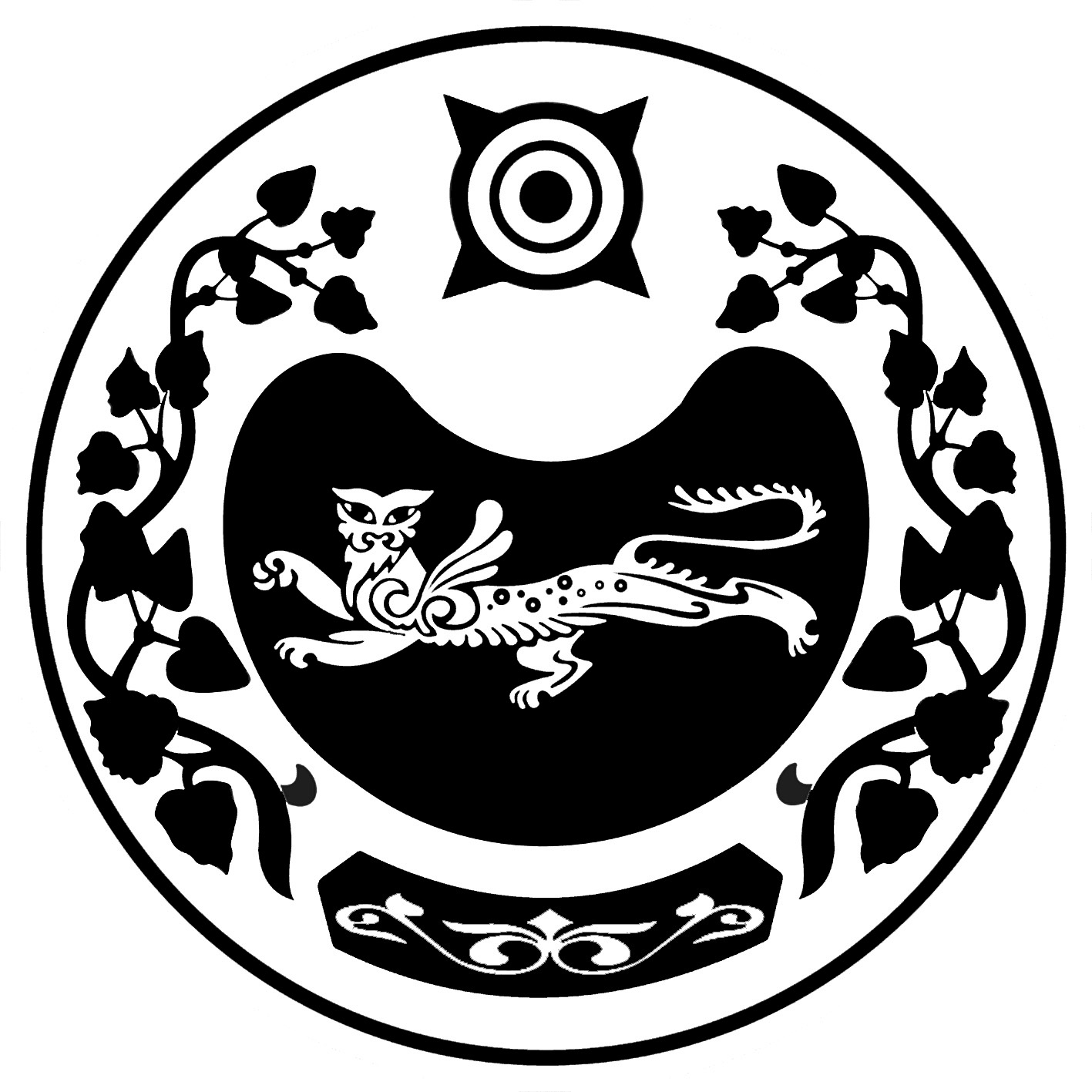 СОВЕТ ДЕПУТАТОВ УСТЬ-АБАКАНСКОГО ПОССОВЕТАОбъекты дорожного сервиса (4.9.1)Предельные минимальные размеры земельного участка – 0,05Предельные максимальные размеры земельного участка – 0,8 гаМинимальные отступы от границ земельных участков – 3 мПредельное количество этажей или предельная высота зданий, строений, сооружений – 3 этажаМаксимальный процент застройки в границах земельного участка – 60Объекты дорожного сервиса (4.9.1)Предельные минимальные размеры земельного участка – не подлежат установлениюПредельные максимальные размеры земельного участка – 0,8 гаМинимальные отступы от границ земельных участков – 3 мПредельное количество этажей или предельная высота зданий, строений, сооружений – 3 этажаМаксимальный процент застройки в границах земельного участка – 60Связь (6.8)Предельные минимальные размеры земельного участка – не подлежат установлениюПредельные максимальные размеры земельного участка – не подлежат установлениюМинимальные отступы от границ земельных участков – не подлежат установлениюПредельное количество этажей или предельная высота зданий, строений, сооружений – не подлежат установлениюМаксимальный процент застройки в границах земельного участка – не подлежат установлению